Adopting A More Robust & Resonant CriminalJustice Position for DelawarePresentation and Discussion of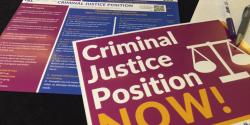 LWV of California Criminal Justice PositionThursday, October 28, 20216:30 – 8:00 p.m.registration link:https://us02web.zoom.us/meeting/register/tZYpd-6qrTsrHNROvRtv6kK3QWkh_HJ_-pvpOne-third of U.S. adults have had some experience in the justice system which has had a tremendous impact on voting rights. All Delaware citizens have a right to equal treatment under the law and to a criminal justice system that is just, effective, equitable, transparent, and that foster public trust at all stages, including policing practices, pre-trial procedures, sentencing, incarceration and re-entry.The DE General Assembly will reconvene in January 2022 with 13 criminal justice bills. This will be a critical chance to have an impact on policy reforms in our state. League advocacy stems directly from the Position Statements we adopt as an organization. It is time to review our LWV of Delaware Position to make sure it supports suitable action. Rather than undertake a two-year study, the LWV of Delaware Advocacy Committee Criminal Justice Team’s preferred option is to concur with the more robust LWV of California Position that evolved over 4 years of study. This would allow us to have a more effective criminal justice position in place for Delaware’s upcoming legislative session. The state Leagues of AZ, NC, MI, and NY have adopted California’s Position by concurrence already.We are fortunate to have with us Ashley Raveche, the Deputy Area Director of Social Policy for the LWVC.  She was on the state task force that developed the California Criminal Justice Position being proposed for concurrence.  She also participated on the drafting committee for the LWVUS’s Emergency Resolution on Racial Justice.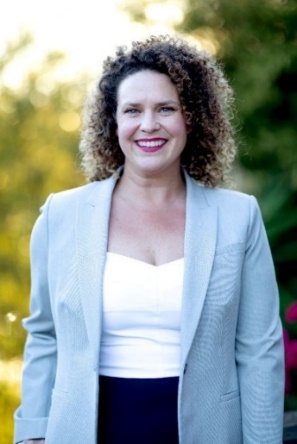 Ms. Raveche will share the process for adopting a new criminal justice position for Delaware by concurrence, and discuss the California position, with Q&A to follow. This important LWVDE presentation is sponsored by the LWV of Delaware Advocacy Committee Criminal Justice Team. The full California position can be found at lwvc.org/our-work/positions/position-criminal-justice and the current Delaware position (that we’d like to update) is on page 18-19 of our Program document, here: my.lwv.org/delaware/position/league-women-voters-delaware-positionsPlease participate in the concurrence process so we can adopt a more robust and resonant criminal justice position for Delaware by January 2022.